              SFA FOOD SERVICE CONTRACT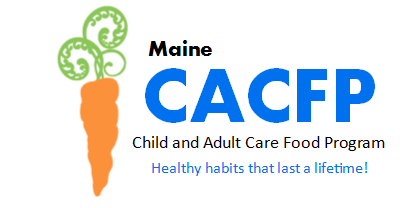 This is a contract between ________________________________________(referred to as the Organization) and the School Food Authority _______________________________________ (referred to as the SFA) to provide meals and/or snacks to the following centers/sites:Attach additional sheets if necessaryThe Organization may add or delete centers to this Contract, or change any center’s delivery address by providing _____  days written notice to the SFA.This contract is in effect from ____/____/________ to ____/____/________.  It may be terminated by mutual consent or by either party for reasons of cause by notice in writing at least _____ days prior to date of termination.The SFA will provide meals and/or snacks that meet or exceed the CACFP Meal Pattern requirements (attached), as well as policy memos issued by the State Agency and the USDA, The Food Buying Guide for Child Nutrition Programs and the manual Crediting Foods in the CACFP.The SFA will operate in accordance with current Program regulations.The SFA will maintain a nonprofit school food service, with any and all revenues received being used only for the operation of that food service.The price per meal, including food, labor, paper products and delivery is:Breakfast		$_________________per mealLunch/Supper	$_________________per mealSnacks		$_________________per snackTOTAL		$_________________The number of meals above is an estimate and not a purchasing commitment.  The Organization may increase or decrease the number of meals by contacting the SFA (choose one):_____ 24 hours in advance      _____ 48 hours in advance        _____ other __________________The Organization is required to pay the SFA  within:_____ 30 days of billing          _____ 60 days of billing          _____ other ____________________The SFA will deliver each meal at the following times: (complete for any that apply)Breakfast  _______   Lunch  _______  Snack/s _______________  Supper  _______In the event of an emergency situation that might prevent the SFA from delivering a meal or meal component as specified, the SFA will notify the Organization immediately so that substitutions can be agreed upon or the Organization can make alternative arrangements.The SFA is required to prepare meals and snacks in a facility that meets state health and sanitation requirements for the duration of this contract.The Organization will not be required to pay for meals/snacks that:Do not meet CACFP meal pattern requirementsAre spoiled or unwholesome at the time of deliveryHave not been prepared, transported or maintained in accordance with state and local health and safety codesAre delivered later than the specified times without permission from the OrganizationHave been changed without agreement by the Organization In the case of CACFP participants with special dietary needs due to a handicap as defined in 7CFR 15(b), the SFA will work with the Organization to meet the needs at no additional cost.  In the case of specified dietary needs that do not meet the definition of a handicap, the SFA will make an effort to accommodate physician’s orders, to the extent practicable, at no additional cost.The SFA will provide to the Organization:(specify daily/weekly/monthly) delivery of  invoices that indicate the food items delivered and the quantity of each (see attached sample)A monthly bill that includes the total number of meals delivered and unit price per mealMonthly food menus The SFA will maintain full and accurate records including daily production records, CN labels (for commercially prepared foods), receipts and billing statements.  Records will be available to the Organization or any state or federal official at any reasonable time and place for review.  Records will be kept for three years after the end of the fiscal year to which they pertain (or longer if an audit is in progress).Services will be provided to all eligible participants without regard to race, color, national origin, sex, age or disability.___________________________________________________		____________________Organization Representative’s Signature					Date________________________________________________________		_______________________SFA Representative’s Signature						DateName of CenterLocation of Center(Address)# Breakfastsper day# Lunches/Suppers  per day# SnacksPer day